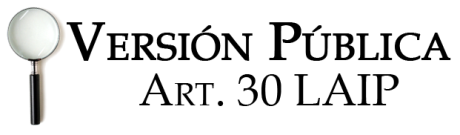 UAIP/OIR/0230/2019En las instalaciones de la Unidad de Acceso a la Información Pública, de la Dirección General de Centros Penales, ubicada en Séptima Avenida Norte, Pasaje Número Tres, Urbanización Santa Adela, Casa Número Uno, San Salvador, a las trece horas del día doce de julio de dos mil diecinueve, se HACE CONSTAR: que vista la solicitud de información presentada por parte del señor XXXXXXXXXXX XXXXXXXXXXXX, con Documento Único de Identidad número XXXXXXXXXXXXX XXXXXXXXXXXXXXXXXXXXXXXXXXXXXXXXXXXXXXX, quien solicita: “COPIA de documentos en el que se establecen cambios en los precios de productos y servicios en las tiendas de los centros penales emitido en fecha posterior al uno de junio del presente año”.Por lo tanto de conformidad con los artículos 277 del Código Procesal Civil y Mercantil y 10 inciso primero de la Ley de Procedimientos Administrativo, la suscrita  RESUELVE: Declárese Improponible la solicitud de información, por no corresponder dar respuesta a esta Dirección General de Centros Penales. Por tanto se anexa a ésta, fotocopia de Of. ASOCAMBIO-0202-2019Marlene Janeth Cardona Andrade                                             Oficial de Información